Form 2-48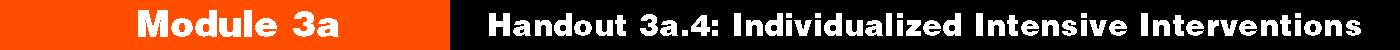 Home Observation Card Child’s Name:  _______________________________________ Date/Time:  ______________________Activity: _____________________________________________ Observer:  _______________________ Describe Challenging Behavior: What Happened Before?   Told or asked to do something  		  Playing alone 			  Changed or ended activity    Removed an object  				  Moved activity/location to another  	  Object out of reach    Not a preferred activity  			  Told “No”, “Don’t”,  “Stop”  		  Child requested something    Difficult task/activity  				  Attention given to others  		  Other (specify) ___________ What Happened After?   Given social attention  			  Punished or Scolded  		  Put in “time-out”    Given an object/activity/food  		  Request or demand withdrawn  	  Ignored    Removed from activity/area  			  Request or demand delayed  	  Given assistance/help Purpose of Behavior: To Get or Obtain: 				To Get Out Of or Avoid:   Activity  	  Attention  			  Activity  		  Attention  		  Transition    Object  	  Food  			  Object  		  Food    Person  	  Place  			  Person  		  Place    Help  	  Other (specify) ________  	  Demand/Request  	  Other (specify) _____________Home Observation CardSetting Events/Lifestyle Influences: Hunger Uncomfortable clothing Absence of fun activities, toys Too hot or too cold Absence of a person Loud noise  Sick Lack of sleep Unexpected loss or change in activity/object Medication side effects Extreme change in routine Other (specify) ____________________________________________________________ 